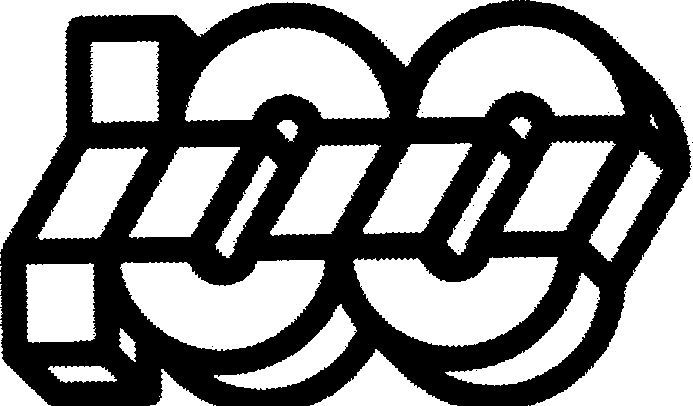 UNO DEI 100 COMUNI DELLA PICCOLA GRANDE I T A L I A 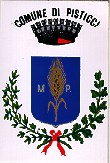 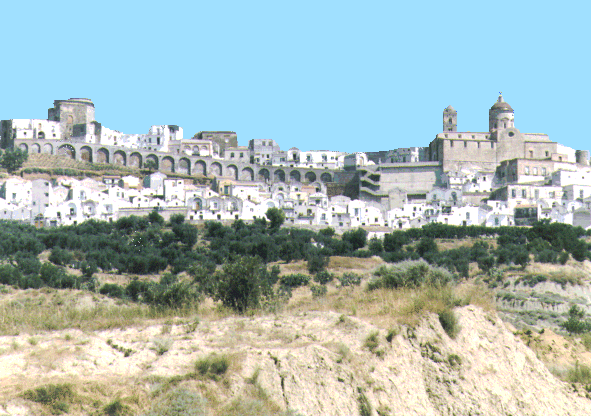 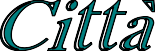 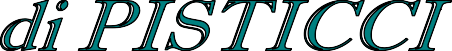 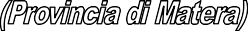 Piazza dei Caduti – Palazzo Giannantonio – Tel. 0835/587338-339-341 0835/585737 P.Iva 00116240771 – C.F. 81001230770 www.comunedipisticci.itPEC comune.pisticci@cert.ruparbasilicata.itServizio tributiTASSA SUI RIFIUTI (TARI) ANNO 2023 – RICHIESTA ESENZIONE – RIDUZIONE UTENZE DOMESTICHE RESIDENTI_l_ sottoscritt_………………………………………….………… nat_ a	…………………………………………… il	,residente in ……………………………………………………..…..….., Via ………………………………………………...…………. n	,tel ……………………………………….. PEC/E-mail ………………………………………………...……………………………………………..………….in qualità diproprietariolocatariousufruttario o altro diritto realeCHIEDEper l’unità immobiliare sita in Via	n……adibita ad abitazione principale,iscritta nel ruolo TARI ANNO 2023, di usufruire;ESENZIONE TOTALERIDUZIONE DEL 30%L’eventuale rimborso di somme non dovute, sarà effettuato con bonifico (indicare: CODICE IBAN)A tal fine, alla presenteALLEGACopia avviso di pagamento inerente la TARI anno 2023;Modello ISEE anno 2023;Data …./…./….	FIRMAInformativa sulla privacy:Il Comune, ai sensi dell’art. 13 del D. Lgs. 196/2013, informa che il trattamento dei dati conferiti, è finalizzato allo sviluppo del procedimento amministrativo in materia di TARI e sarà effettuato con modalità informatizzate e/o manuali, da parte del personale incaricato del trattamento, in base alle vigenti disposizioni di legge.